Exemple de scénario d’apprentissage à distance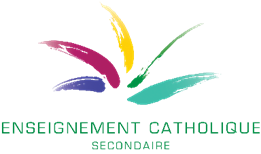 Scénario pédagogique envisagé dans le cadre du cours de Formation Sociale (FS) de l’OBG D3TQ Techniques SocialesNote préalable.Le dispositif pédagogique de l’OBG Techniques Sociales, nécessite une coordination entre les enseignants des différents cours, ainsi qu’un travail en interdisciplinarité. Pour transposer ce scénario au sein d’une école, il est nécessaire de tenir compte des réalités multiples de cet établissement et notamment : De l’avancée du cours de Formation sociale et économique (FSE) de la Formation Générale Commune (FGC). Pour rappel, un outil permettant une complémentarité entre FS (OBG) et FSE (FGC) est disponible pour les enseignants en cliquant ici. De la connaissance des outils numériques des enseignants et des élèves. L’enseignant doit être capable d’utiliser les outils numériques proposés et de conseiller, voire d’intervenir si un élève se sent en difficulté face à ces outils.Du projet personnel et professionnel de l’élève (par exemple, via les pistes de prolongement possible).Comme préconisé dans le programme, selon ce scénario, l’élève – acteur doit construire son propre savoir, le professeur est davantage accompagnateur de l’élève qui apprend, que celui qui se borne à transmettre des savoirs.Thème. La pauvreté face à l’épidémie du Covid-19.Temps 1 - Synchrone - En visioconférence –Communication des objectifs de l’apprentissage et des consignesProgrammer une rencontre d’environ 30 min. avec la classe sur framatalk par exemple (dispositif de visioconférence).Communication des compétences à exercer, à maîtriser.Compétences visées par le scénario pédagogique en TS : A travers ce scénario, l’élève exerce une partie de la macrocompétence de fin de cycle (Cf. outil) : « Dans le cadre de son projet personnel et de son projet de formation, l’élève de Techniques sociales : - adopte des attitudes (savoir-être) personnelles adéquates ;- réalise, à partir des différentes composantes d’une problématique sociale, sanitaire, éducative, … une production/activité (projet, dossier, information, …) ainsi qu’une action d’éducation sanitaire permettant : de mettre en œuvre des démarches de recherche et de traitement de l’information ; d’identifier, d’analyser des concepts ;d’argumenter une prise de position personnelle et citoyenne ;en justifiant tous ses choix d’actes et d’attitudes sur base des connaissances, observations, … »Compétences du cours de Formation Sociale ciblées (Cf. outil) : Observer, écouter, être attentif à différents messages pour comprendre, s’informer, se faire une opinion ;Mener, seul ou en équipe, une recherche (pour répondre à une question face à un fait)Structurer les informations traitées et formuler une réponse argumentée à propos de la question posée ;Transférer le concept de « sécurité sociale » à d’autres phénomènes que ceux vus au coursSavoir ciblé : composante institutionnelle et socio-économique du secteur de la sécurité socialeSavoir-faire ciblés: Identifier les mécanismes de solidarités socialesRecourir à des techniques particulières pour collecter des informations Traduire des données dans des langages différents (tableau, graphique, schéma, …) et les interpréter.Confronter des informations collectées à des modèles théoriques existantsCommunication de l’objectif de l’activité.A travers cette activité, tu dois répondre à la question suivante : Quels sont les systèmes d’aide mis en place pour aider la population belge à affronter la crise du Covid-19 ? Objectifs spécifiques : S’informer pour découvrir et analyser : 		−  les différents aspects de la réalité de la pauvreté, 		−  la logique d’aide sociale publique et privée, 		−  les conditions d’aide, les bénéficiaires d’aide, les finalités et missions des institutions. Communication des supports documentairesLe Covid-19 fragilise aussi les familles à la corde  (texte et vidéo- RTBF)Coronavirus : mesures en matière de sécurité sociale (texte- site de la sécurité sociale)COVID-19, prévenir et gérer les difficultés financières (texte- portail Wallonie.be)Covid-19 : l’ilot fait tout pour ne pas oublier le public sans abri (texte et vidéo- site de l’ilot)Partir du classement de la Belgique avec l’indicateur IDH (indicateur de Développement Humain) (texte- JDN journaldunet.com)Communication des consignes de la tâcheA partir des supports documentaires, tu dois : synthétiser les informations essentielles ; présenter et illustrer deux systèmes d'aide pour lutter contre la pauvreté: un système organisé par l'État et un système mis sur pied par le secteur privé à travers un document écrit, à l'aide d'un traitement de texte de 6 pages maximum. Pour ce faire, tu dois faire appel aux éléments vus au cours (Droits humains, Constitution, Aide sociale, Précarité, Pauvreté, Revenu d’Intégration).Ensuite, en utilisant d’autres sources que celles données par ton enseignant, tu dois illustrer ton propos par 2 témoignages : l’un venant d’un bénéficiaire, le second venant d’un organisateur. A priori, tu pourras les trouver sur le net.Communication des modalités pour la réalisation des tâches et la communication des productionsLe temps de réalisation est réparti de la manière suivante :30 minutes de visioconférence (synchrone) : temps 1,5 X 50 minutes de travail individuel (asynchrone mais enseignant à disposition) : temps 2,1 X 50 minutes pour une auto-évaluation du travail réalisé : temps 3,15 minutes pour le feedback individuel : temps 4,50 minutes une fois de retour en classe pour le travail de structuration des apprentissages et un débat sur les systèmes d’aide identifiés (pertinence de l’aide- limites-…) : temps 5. Possibilités de prolongement : temps 6. Dans la grille horaire, sur base d’une classe de 20 élèves (le nombre influence la durée nécessaire pour le feedback individuel)si TS est programmé en 3 périodes/semaine, cela correspond à 5 semaines.si TS est programmé en 4 périodes/semaine, cela correspond à 4 semaines.A propos des différents temps. Cette distribution en différents temps n’est pas d’office linéaire. Un temps itinérant ou répétitif est possible (exemple, l’auto-évaluation), la remédiation se fait de façon immédiate et à tout moment, … Modalités pour la production. Tu dois utiliser un traitement de texte et réaliser un document de 6 pages maximum. Ensuite, tu dois m’envoyer les productions sous format PDF pour le xx/xx/2020 sur l’ENT de l’école (ou sur à mon adresse mail : monsieur.prof@école.be si pas d’ENT). Communication des modalités pour l’évaluation de la qualité d’apprentissageL’élève recevra une modalité d’auto-évaluation permettant aussi l’évaluation des apprentissages. Un feedback individuel avec commentaires sur le travail réalisé sera envoyé à l’élève et fera l’objet d’une discussion entre lui et l’enseignant. 
Temps 2 - Asynchrone : réalisation individuelle de la tâche et accompagnement en ligneL’enseignant se tient à disposition des élèves (5X50 min.) au moment où le cours de TS est prévu à la grille horaire (virtuelle). Il doit donner cet horaire de 5X50 min. à ses élèves. Ce temps où l’élève travaille seul et où l’enseignant est disponible, permet entre autres une remédiation immédiate en cas de lacune et/ou d’expliciter les consignes qui n’auront pas été bien comprises. A l’image de l’enseignant qui parcourt sa classe durant le travail de ses élèves, et s’enquiert de leur progression, il peut être intéressant que l’enseignant communique aussi de façon pro-active avec ses élèves durant ces 5X50 min. pour s’informer de leur travail, de leurs facilités et de leurs difficultés, et les soutenir. L’enseignant peut aussi proposer aux élèves qui en auraient besoin de séquencer leur travail, par exemple de lui communiquer des productions intermédiaires : synthèse des sources consultées sous forme de cartes mentales, résumés, …, par exemple. L’enseignant est à la disposition des élèves par vidéoconférence.Au terme de ces 5 moments, les élèves doivent envoyer leurs productions selon les modalités précisées pendant le temps 1 (Cf. supra : PDF sur l’ENT).Temps 3 –Asynchrone : Dispositif d'auto-évaluation et d’évaluation de la qualité des apprentissagesLes élèves sont invités à compléter une auto-évaluation qui leur permet de s’autoévaluer et de se positionner en termes de difficultés rencontrées, mais d’évaluer la qualité des apprentissages.Temps 4- Synchrone : feedback individuel Un feedback de la production écrite des élèves leur sera envoyé et fera l’objet d’une discussion entre eux et l’enseignant. Cette partie du temps 4 est suffisamment distante du temps 2 de manière à permettre à l'enseignant d'apprécier la qualité des productions.
Temps 5- En présentiel : débat en classe Temps 6- Possibilités de prolongementApprofondir un aspect du travail. Par exemple, une branche de la sécurité sociale, une institution de service publique (CPAS, …), une association œuvrant dans l’aide aux personnes (restaurants du cœur, …) idéalement présente localement (dans la région du domicile de l’élève). « Comment peut-on être aidé lorsqu’on se trouve dans une situation précaire ? » Présenter la réponse belge au phénomène de la pauvreté à partir de ses prérequis (notamment les cours de FS et FSE) en abordant notamment le C.P.A.S. et le revenu d'intégration (à travers cela, travailler plus spécifiquement les compétences d'approches institutionnelles). Quel lien entre des mécanismes de solidarité sociale et mon projet personnel ? Note. Ressources sur la sécurité sociale.Vidéos : vidéo de l’ONSS de 2011.  Vidéo de la mutualité socialiste de 2016. Texte : Socialsecurity.be Evaluation (auto-évaluation et par l’enseignant) : 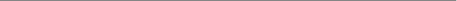 Critères d'évaluation Indicateurs A N-A Cohérence L'élève reformule en des termes qui lui sont propres la logique de fonctionnement d'une aide de l'État (Bénéficiaire – Conditions – Finalité) et d'une aide proposée par le milieu associatif. Précision Les éléments importants (Droits humains, Constitution, Aide sociale, Précarité, Pauvreté, Revenu d’Intégration) tels que vus au cours et analysés dans la situation d’apprentissage sont présentés et explicités dans le dossier préparé par les élèves. Critères d'évaluation Indicateurs A N-A Autonomie L’élève n’a consulté le professeur comme personne-ressource qu’un nombre de fois inférieur ou égale à 2. Ceci comprend des démarches de demandes d’aide à la recherche, à la formulation et à la structuration des informations collectées. Qualité d’expression Orthographe correcte (moins de 5 erreurs), langage usuel et compréhensible par les élèves Respect des Consignes L'ensemble du travail correspond bien à la tâche demandée (cf. consignes ci-dessus). 